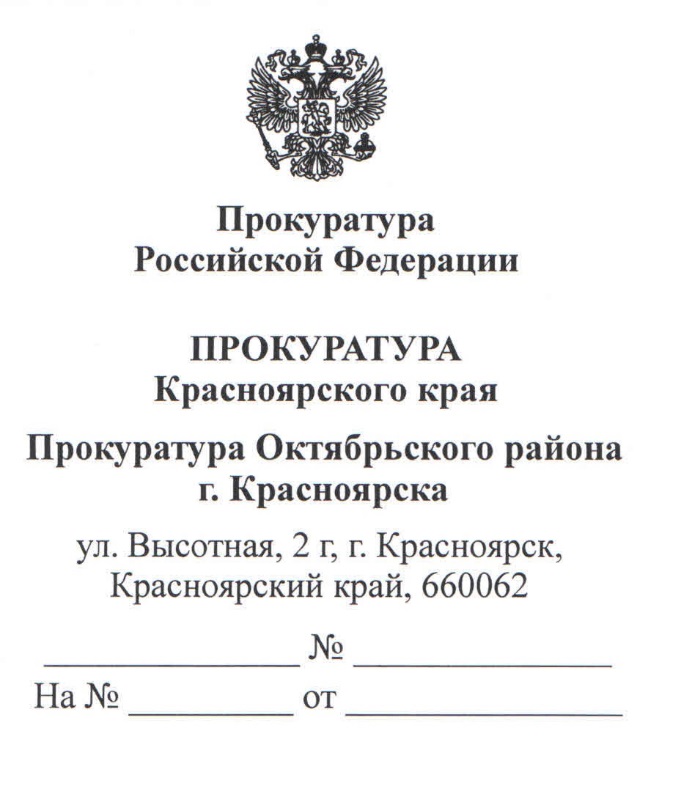 Руководителю администрации Октябрьского района г. КрасноярскаКиму И.В.660062,  г. Красноярск,  ул. Высотная, 15Направляется для размещения на сайте в разделе «Прокурор разъясняет»  статья по рассмотренному районным судом уголовному делу          28.11.2018  житель района В.  осужден районным судом по ст. 138-1 УК РФ за то, что посредством сети интернет приобрел с целью сбыта несколько видеокамер, встроенных в корпус датчиков пожарной сигнализации, относящихся к категории специальных технических средств, предназначенных для негласного получения информации.  В последующем разместил в интернете объявление о его продаже. Затем сбыл действующему в рамках оперативно-розыскного мероприятия «проверочная закупка» К.             В-ву назначено наказание в виде штрафа в размере 20 тыс рублей             Важно знать, что даже такие  незаменимые вещи для автовладельцев видеорегистратор  или GPS трекер относятся к специальным техническим средствам, предназначенным для негласного получения акустической и визуальной информации. В соответствии с действующим законодательством реализация такого рода средств, а также ввоз в Российскую Федерацию и вывоз за пределы РФ может производиться только при наличии соответствующей лицензии.            Соответственно если  физическое лицо решит продать такое спецсредство, то оно будет нести уголовную ответственность.Прокурор районастарший советник юстиции	                                                                А.В.Крафт						        